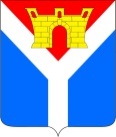 Совет Усть-Лабинского городского поселенияУсть-Лабинского районаР Е Ш Е Н И Еот 29.07.2020		                                                                                    № 2г. Усть-Лабинск						                           Протокол № 19О внесении изменений в решение Совета Усть-Лабинского городского поселения Усть-Лабинского района от 08 ноября 2011 года № 24 «Об утверждении Положения об организации похоронного дела на территории Усть-Лабинского городского поселения Усть-Лабинского района» В целях приведения муниципальных правовых актов в соответствие с действующим законодательством Российской Федерации в соответствии с Федеральным законом от 12 января 1996 года № 8-ФЗ «О погребении и похоронном деле»,  Федеральным законом от 6 октября 2003 года № 131-ФЗ «Об общих принципах организации местного самоуправления в Российской Федерации», Законом Краснодарского края от 4 февраля 2004 года № 666-КЗ «О погребении и похоронном деле в Краснодарском крае», Уставом Усть-Лабинского городского поселения Усть-Лабинского района, Совет                    Усть-Лабинского городского поселения Усть-Лабинского района р е ш и л :1. Внести в Положение об организации похоронного дела на территории Усть-Лабинского городского поселения Усть-Лабинского района, утвержденное решением Совета Усть-Лабинского городского поселения Усть-Лабинского района 8 ноября 2011 года № 24, протокол № 24, изменения, дополнив пункт 9.10 подпунктами 9.10.5 и 9.10.6 следующего содержания:         «9.10.5. При погребении на месте почетного захоронения в администрацию Усть-Лабинского городского поселения Усть-Лабинского района представляются:1) заявление лица, взявшего на себя обязанность осуществить погребение, о захоронении умершего (погибшего) на месте почетного захоронения;2) ходатайство на имя главы Усть-Лабинского городского поселения Усть-Лабинского района лиц, указанных в статье 7 Закона Краснодарского края от 04 февраля 2004 года № 666-КЗ «О погребении и похоронном деле в Краснодарском крае»;3) копии документов, подтверждающих принадлежность умершего (погибшего) к категории лиц, погребение которых может быть осуществлено на месте почетного захоронения;4) копия паспорта или иного документа, удостоверяющего личность лица, взявшего на себя обязанность осуществить погребение на месте почетного захоронения;5) копия медицинского свидетельства о смерти умершего (погибшего), тело которого подлежит захоронению на месте почетного захоронения, или копия свидетельства о смерти, выданного органами ЗАГС;6) копия справки о кремации при захоронении урн с прахом после кремации.Копии документов представляются одновременно с оригиналами, которые после сверки с копиями возвращаются заявителю.Не допускается требовать с заявителя представления документов, не предусмотренных настоящим пунктом.9.10.6 Установка оград вокруг места почетного захоронения не допускается».2. Отделу по общим и организационным вопросам администрации Усть-Лабинского городского поселения Усть-Лабинского района (Владимирова) опубликовать настоящее решение в районной газете «Сельская новь» и разместить его на официальном сайте Усть-Лабинского городского поселения Усть-Лабинского района в информационно-телекоммуникационной сети Интернет www.gorod-ust-labinsk.ru.3. Контроль за выполнением решения возложить на комиссию Совета Усть-Лабинского городского поселения Усть-Лабинского района по вопросам  ЖКХ, торговому обслуживанию населения, контролю  за землепользованием, охраной окружающей среды (Выскубов). 4. Решение вступает в силу после его официального опубликования.Председатель Совета Усть-Лабинского городского поселения Усть-Лабинского района					                 С.Б. АгибаловаГлаваУсть-Лабинского городского поселенияУсть-Лабинского района                                                                 С.А.Гайнюченко